Arbeitsblatt 1									9. KlassenKreuze das richtige Antwort an!Martin kommt aus ……………………. der Schweiz		 Schweiz		 die SchweizAgnes ist ……………………. Österreichisch	 Österreich		 ÖsterreicherinMirek wohnt in ……………………. Italienisch		 Italien		 ItalienerTim und Franziska kommen aus ……………………. Deutschland		 Deutsch		 DeutscheLisa kommt aus ……………………. Engländerin		 Englisch		 EnglandGregor ist ……………………. Russland		 Russisch		 RusseMein Freund spricht ............................. Französisch		 Frankreich		 Französe Ines ist ……………………. Spanisch		 Spanierin		 SpanienTrabzon ist in  ……………………. Türkisch		 die Türkei		 TürkeLöse das Rätsel!Löse das Rätsel!Waagerecht  : 1. 14   3. 13   5. 11   8. 6   12. 9   13. 18   14. 20   16. 5   18. 2  Senkrecht  : 1. 4   2. 16   4. 19   6. 8   7. 17   9. 3   10. 1   11. 10   15. 12   16. 15   17. 7  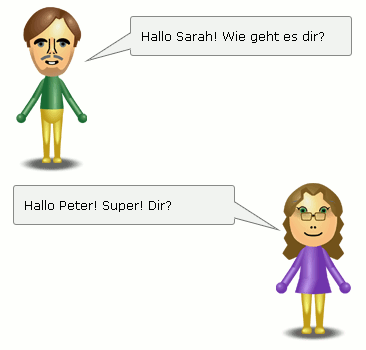 Ergänze die Sätze!Anna: 		Hallo! ________ Tag!Maria: 	Hallo! Guten ______!Anna:	 	Wie ________ es dir?Maria: 	Danke, gut. Und wie geht es ________?Anna: 		Es  ________ mir  super.2+12+23+65+25+510+110-47-21 vierzehn2 si3 dreizeh4 ncr5 elfhuzcn7 s8 sechsz9 d10ei11zhterie12neun13achtzehnbhnis14zwan15zigewhöünflüfnf17s18zweieehbnen